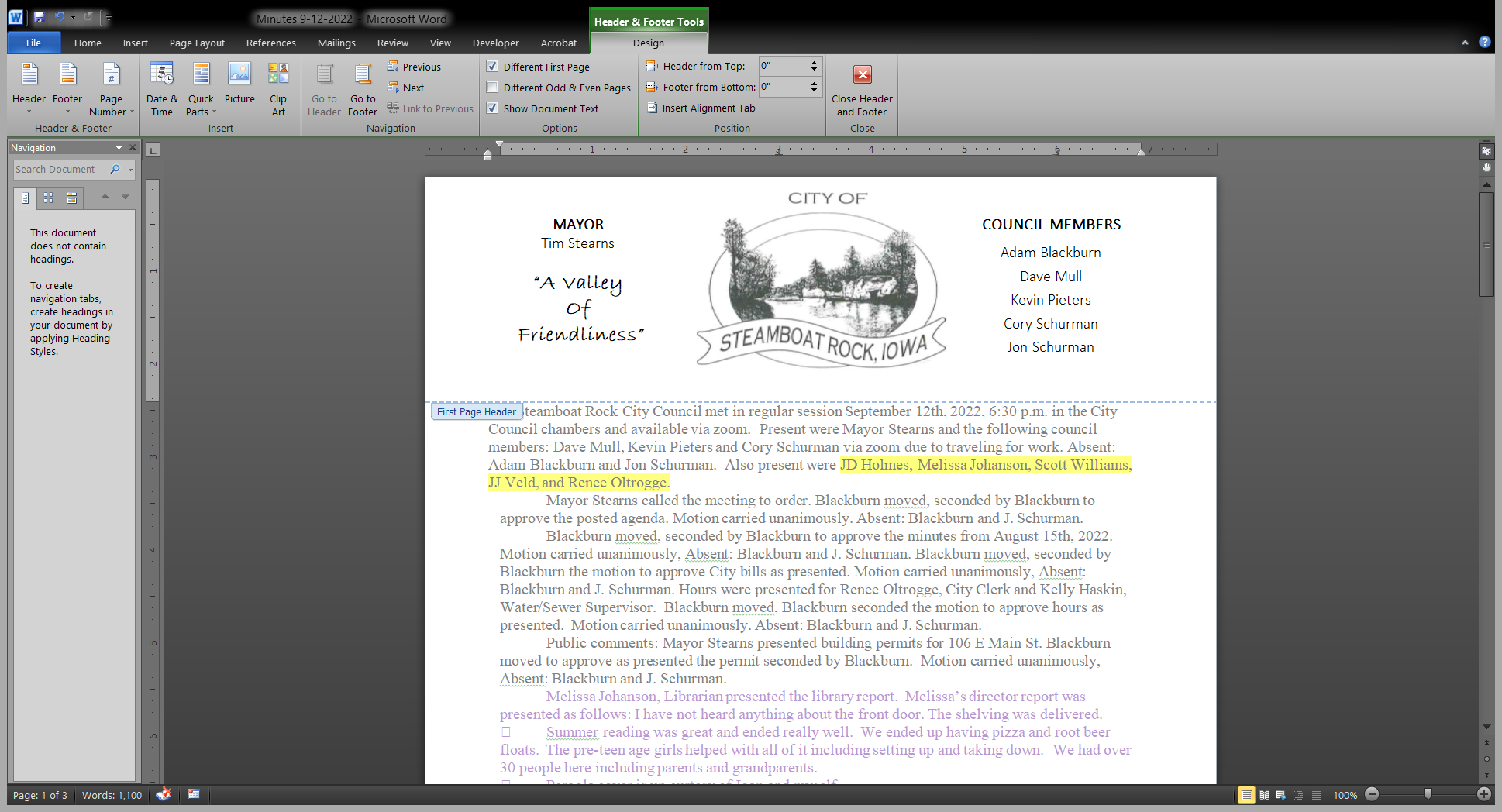 Please join The Steamboat Rock City Council on December 11, 2023, 6:30 P.M. for their regular meeting.Call to Order    Approval of Consent AgendaMinutes from November 13,  2023 Approval of  City bills as presentedApproval of hours Comments from the public – 3 minute limit	No action can be taken at this meeting.  Upon consideration and research the request may become a line item on the next month's agenda.Library reportFire Department reportPublic Works report – report on snowplow truck Update on distressed properties - 208 3rd St, 308 6th St and 601 W Sycamore St Nuisance Reporting- noneDeposit account balances   Fund Balances	Water 		 	Sewer 		Garbage 	 	ARPA			Discussion of general fund Old BusinessDiscussion fee-based dog park follow up. Discussion on water code revisions.Update about hiring an "Affidavit Operator" and Water and Sewer Superintendent.Report on flag pole renovation. Report grate over new Main Street culvert. Report on designated truck route. Nuisance Ordinance Update Reading.Municipal Infractions Ordinance Update Reading. Animal Control Code Amended Ordinance Reading – review animal code 5-2-1. Report on periodic State Audit progress.Update on Shores property acquisition. Approval of Livestock/Poultry Permit. New BusinessSwearing in new Mayor and city council members with terms beginning 01/02/2024 at 12:00 PM.  Motion to approve Linda Whitt, David Mull Sr., Mayor Elect, and ______, Mayor Pro-temp. as signers for all accounts at Greenbelt Bank & Trust and Hardin County Savings Bank, upon commencement of term. Motion to approve Resolution #2023-13 to apply for USDA-SEARCH Grant. 